Załącznik 4. Sprawozdanie z Praktyk studenckichinformacje ogólneCzęść merytoryczna przygotowane przez studentówSpis treściWstęp(firma, termin praktyki, etc.).Część opisowa (5 – 10 str.) w tym:Rozwinięcie poszczególnych punktów „Programu ramowego” praktyki.Rysunki, schematy, zdjęcia(wszystko za zgodą firmy).Posumowanie.                                                        podpis studenta/ki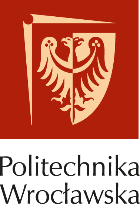 Politechnika WrocławskaWydział Elektryczny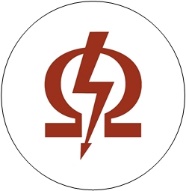 Część A (wypełnia opiekun praktyki) Zaliczenie praktykiUwaga: Opiekun praktyki może zażądać przedstawienia dodatkowych dokumentów lub wyjaśnień na temat praktykiCzęść A (wypełnia opiekun praktyki) Zaliczenie praktykiUwaga: Opiekun praktyki może zażądać przedstawienia dodatkowych dokumentów lub wyjaśnień na temat praktykiNa podstawie przedłożonych danych zaliczam praktykę zawodową na ocenę: Data, Podpis i pieczęć:Data, Podpis i pieczęć:Część B – wypełnia StudentCzęść B – wypełnia StudentImię i nazwisko:Numer albumu:Kierunek:Specjalność/moduł:Nazwa firmy:Nazwa firmy:NIP/REGON lub identyfikator zagraniczny firmy:NIP/REGON lub identyfikator zagraniczny firmy:Adres firmy:Adres firmy:Dane kontaktowe (tel. i/lub e-mail):Dane kontaktowe (tel. i/lub e-mail):Część C  zaświadczenie o odbyciu praktyki (wypełnia firma po zakończeniu praktyki)Część C  zaświadczenie o odbyciu praktyki (wypełnia firma po zakończeniu praktyki)Okres trwania praktyki: od …………………  do  …………………..(….. tygodni)W czasie trwania praktyk student/ studentka zapoznał (a) się z następującymi zagadnieniami:W czasie trwania praktyk student/ studentka zapoznał (a) się z następującymi zagadnieniami:Opinia i uwagi przełożonego:Opinia i uwagi przełożonego:Sugerowana ocena studenta ze strony opiekuna praktyk:
(niedostateczna, dostateczna, dobra, bardzo dobra, celująca )Sugerowana ocena studenta ze strony opiekuna praktyk:
(niedostateczna, dostateczna, dobra, bardzo dobra, celująca )Imię i nazwisko przedstawiciela firmy:Podpis przedstawiciela i pieczątka firmyImię i nazwisko przedstawiciela firmy: